INSTITUCIÓN EDUCATIVA DEPARTAMENTAL MONSEÑOR AGUSTÍN GUTIÉRREZÁREA DE CIENCIAS NATURALES- QUÍMICA 10DETERMINACIÓN DEL VOLUMEN, LA MASA Y LA DENSIDAD DE ALGUNOS CUERPOSNombres: _________________________________________________________    Fecha: __________________                   _________________________________________________________   Grado: __________________                  _________________________________________________________OBJETIVOS: Relacionar las propiedades de la materia con los principios de la medición y el sistema de medidas.Realizar mediciones utilizando los equipos necesarios y aplicando las unidades correspondientes.MATERIALES: Balanza, probeta, beaker, pipeta graduada, picnómetro, agua, piedra.PROCEDIMIENTO: para medir correctamente en una probeta o una pipeta debemos tener en cuenta que el líquido que se agrega no puede formar burbujas, y para la lectura correcta se debe hacer con la vista perpendicular a al menisco que se forma. Figura 1.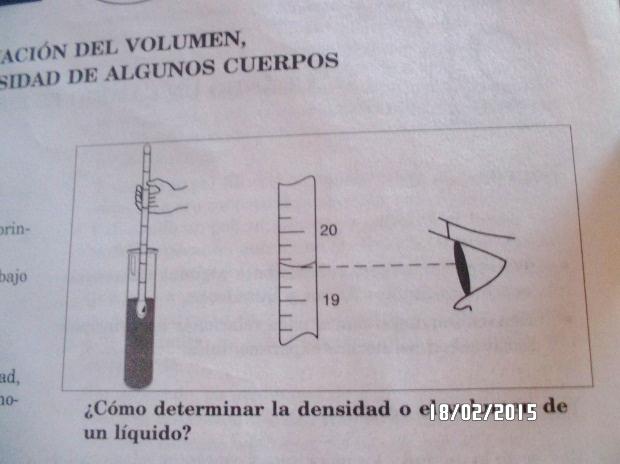 1. Tomar la medida de diferentes volúmenes, en la pipeta y la probeta.2. -Tomar un objeto irregular (piedra). Determinar la masa usando la balanza. Tomar el dato____________   - En una probeta medir exactamente una cantidad determinada de agua. Tomar el dato ______________   -Sumergir cuidadosamente la piedra dentro de la probeta con agua y medir nuevamente el volumen obtenido:       ___________   - Calcular por el desplazamiento del agua el volumen de la piedra. _______________   - Determinar la densidad de la piedra. d= m / v = _____________________3. -Pese el picnómetro vacío. ___________________________    -Llene el picnómetro con agua evitando que se formen burbujas y que en el capilar de la tapa quede algún        espacio vacío.   - Pese el picnómetro con agua: ______________________________  - Determine la masa de agua: _______________________________  - Halle la densidad del agua: d=m / v __________________________CONCLUSIONES: